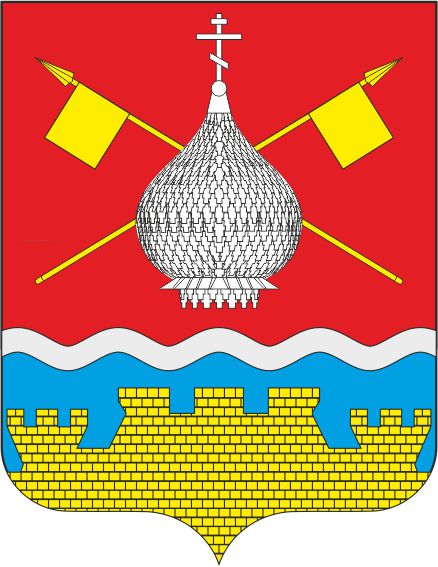 РОССИЙСКАЯ ФЕДЕРАЦИЯРОСТОВСКАЯ ОБЛАСТЬАДМИНИСТРАЦИЯ КРАСНОЯРСКОГО СЕЛЬСКОГО ПОСЕЛЕНИЯПОСТАНОВЛЕНИЕ00.03.2024                                             №00                                    ст. КрасноярскаяОб утверждении отчета о реализации муниципальной программы Красноярского сельского поселения «Энергоэффективность и развитие энергетики» за 2023 годВ соответствии с постановлением Администрации Красноярского сельского поселения от 12.11.2018 №184 «Об утверждении Порядка разработки, реализации и оценки эффективности муниципальных программ Красноярского сельского поселения Цимлянского района на 2019-2030 годы», решением Собрания депутатов Красноярского сельского поселения от 31.07.2014 №67 «Об утверждении Положения о бюджетном процессе в Красноярском сельском поселении Цимлянского района», Администрация Красноярского сельского поселения ПОСТАНОВЛЯЕТ:1. Утвердить отчет об исполнении плана реализации муниципальной программы Красноярского сельского поселения «Энергоэффективность и развитие энергетики» по итогам 2023 года согласно приложениям к настоящему постановлению.          2. Настоящее постановление вступает в силу со дня его подписания и подлежит размещению на официальном сайте Администрации Красноярского сельского поселения.3.  Контроль за выполнением постановления оставляю за собойГлава Администрации Красноярскогосельского поселения                                                   		           Е.А. Плутенко		Постановление вносит отдел экономики и финансовПриложение №1                                                                                    к  постановлению от 00.03.2024 №00Пояснительная информацияк отчету об исполнении плана реализации муниципальной программы Красноярского сельского поселения «Энергоэффективность и развитие энергетики» по итогам  2023 года.Муниципальная программа Красноярского сельского поселения «Энергоэффективность и развитие энергетики» (далее – муниципальная программа) утверждена постановлением Администрации Красноярского сельского поселения от 31.01.2019 №39. На реализацию муниципальной программы в 2023 году предусмотрено 5,0 тыс. рублей. Фактическое освоение средств муниципальной программы по итогам  2023 года составило 5,0 тыс. рублей. Процент исполнения – 100,0.Муниципальная программа включает в себя следующие подпрограммы:Подпрограмма 1 – «Энергосбережение и повышение энергетической эффективности».На реализацию основных мероприятий подпрограммы 1 «Энергосбережение и повышение энергетической эффективности». (далее – подпрограмма 1) запланированы  расходы местного бюджета в сумме 5,0 тыс. рублей. Фактическое освоение средств муниципальной программы по итогам  2023 года составило 5.0 тыс. рублей.  Процент исполнения – 100,0.Основные мероприятия подпрограммы 1 реализуются в течение 2023 года на постоянной основе.Распоряжением Администрации Красноярского сельского поселения от 30.12.2022 №234 утвержден План реализации муниципальной программы Красноярского сельского поселения «Энергоэффективность и развитие энергетики» на 2023 год.В ходе анализа и мониторинга исполнения плана реализации муниципальной программы Красноярского сельского поселения «Энергоэффективность и развитие энергетики» по итогам  2023 года установлено отсутствие фактов невыполнения основных мероприятий плана реализации муниципальной программы либо несоблюдение сроков их исполнения. Основные мероприятия выполняются в установленные сроки, в связи с чем, принятие дополнительных поручений не требуется.Заведующий отделом экономики и финансов                                      Е.В. ГамоваПриложение №2                                                                                    к  постановлению от 00.03.2024 №00ОТЧЕТоб исполнении плана реализации муниципальной программы Красноярского сельского поселения«Энергоэффективность и развитие энергетики» по итогам  2023 годаПриложение №3 к постановлению №00 от 00.03.2024СВЕДЕНИЯо выполнении основных мероприятий подпрограмм и мероприятий ведомственных целевых программ, а также контрольных событий муниципальной программы за 2023 г.Приложение №4 к постановлению №00 от 00.03.2024СВЕДЕНИЯоб использовании бюджетных ассигнований и внебюджетных средств на реализацию муниципальной программы за 2023г.Приложение №5 к постановлению №00 от 00.03.2024СВЕДЕНИЯо достижении значений показателейПриложение №6 к постановлению №00 от 00.03.2024ИНФОРМАЦИЯо возникновении экономии бюджетных ассигнований на реализацию основных мероприятий,приоритетных основных мероприятий, мероприятий ведомственных целевых программ муниципальной программы,в том числе в результате проведения закупок, при условии их исполнения в полном объеме в отчетном году№ п/пНомер и наименованиеОтветственный исполнитель, соисполнитель, участник (должность/ ФИО) Результатреализации(краткое описание)Фактическая дата начала
реализацииФактическая дата окончания
реализации, 
наступления 
контрольного 
событияРасходы местного бюджета на реализацию муниципальной программы, тыс. рублейРасходы местного бюджета на реализацию муниципальной программы, тыс. рублейРасходы местного бюджета на реализацию муниципальной программы, тыс. рублейРасходы местного бюджета на реализацию муниципальной программы, тыс. рублейРасходы местного бюджета на реализацию муниципальной программы, тыс. рублейРасходы местного бюджета на реализацию муниципальной программы, тыс. рублейОбъемы неосвоенных средств и причины их неосвоенияОбъемы неосвоенных средств и причины их неосвоения№ п/пНомер и наименованиеОтветственный исполнитель, соисполнитель, участник (должность/ ФИО) Результатреализации(краткое описание)Фактическая дата начала
реализациипредусмотреномуниципальной программойпредусмотреномуниципальной программойпредусмотрено сводной бюджетной росписьюпредусмотрено сводной бюджетной росписьюфакт на отчетную датуфакт на отчетную дату1.2.3.4.5.6.7.7.8.8.9910101Подпрограмма 1. «Энергосбережение и повышение энергетической эффективности»Главный специалист Администрации Красноярского сельского поселения -01.01.202331.12.20235.05.05.05.05,05,00,00,02Основное мероприятия 1.1: Замена ламп накаливания и других неэффективных элементов систем освещения, в том числе светильников, на энергосберегающиеГлавный специалист Администрации Красноярского сельского поселения Достижение снижения потребления электрической энергии01.01.202331.12.20235.05.05.05.05,05,00,00,03Основное мероприятие 1.2: Установка/замена приборов учета потребляемых энергоресурсов в учреждениях подведомственных управлениюГлавный специалист Администрации Красноярского сельского поселения Установка приборов учета потребляемых энергоресур-сов01.01.202331.12.20230.00.00.00.00.00.00,00,0№ п/пНомер и наименование <1>Ответственный 
 исполнитель, соисполнитель, участник  
(должность/ ФИО)Плановый срок окончания реализацииФактический срокФактический срокРезультатыРезультатыПричины не реализации/ реализации не в полном объеме№ п/пНомер и наименование <1>Ответственный 
 исполнитель, соисполнитель, участник  
(должность/ ФИО)Плановый срок окончания реализацииначала реализацииокончания реализациизаплани-рованныедостигнутыеПричины не реализации/ реализации не в полном объеме1234567891Подпрограмма 1. «Энергосбережение и повышение энергетической эффективности»Администрация Красноярского сельского поселения 31.12.202301.01.202331.12.2023-2Основное мероприятия 1.1: Замена ламп накаливания и других неэффективных элементов систем освещения, в том числе светильников, на энергосберегающиеАдминистрация Красноярского сельского поселения 31.12.202301.01.202331.12.2023-3Основное мероприятие 1.2: Установка/замена приборов учета потребляемых энергоресурсов в учреждениях подведомственных управлениюАдминистрация Красноярского сельского поселения 31.12.202301.01.202331.12.2023-    Наименование       
муниципальной     
 программы, подпрограммы 
муниципальной     
программы,основного мероприятия <4>Источники финансированияИсточники финансированияОбъем расходов (тыс. руб.), предусмотренных 
Объем расходов (тыс. руб.), предусмотренных 
Объем расходов (тыс. руб.), предусмотренных 
Объем расходов (тыс. руб.), предусмотренных 
Фактические
расходы (тыс. руб.),<1>Фактические
расходы (тыс. руб.),<1>    Наименование       
муниципальной     
 программы, подпрограммы 
муниципальной     
программы,основного мероприятия <4>Источники финансированияИсточники финансированиямуниципальной программоймуниципальной программойсводной бюджетной росписьюсводной бюджетной росписьюФактические
расходы (тыс. руб.),<1>Фактические
расходы (тыс. руб.),<1>12334455Муниципальная программа Красноярского сельского поселения «Энергоэффективность и развитие энергетики»всего  5,05,05,05,05,05,0Муниципальная программа Красноярского сельского поселения «Энергоэффективность и развитие энергетики»бюджет  Красноярского сельского поселения  5,05,05,05,05,05,0Муниципальная программа Красноярского сельского поселения «Энергоэффективность и развитие энергетики»федеральный бюджет------Муниципальная программа Красноярского сельского поселения «Энергоэффективность и развитие энергетики»областной бюджет ------Муниципальная программа Красноярского сельского поселения «Энергоэффективность и развитие энергетики»Бюджет Цимлянского района------Муниципальная программа Красноярского сельского поселения «Энергоэффективность и развитие энергетики»внебюджетные источники------Подпрограмма 1. «Энергосбережение и повышение энергетической эффективности»всего  5,05,05,05,05,05,0Подпрограмма 1. «Энергосбережение и повышение энергетической эффективности»бюджет  Красноярского сельского поселения  5,05,05,05,05,05,0Подпрограмма 1. «Энергосбережение и повышение энергетической эффективности»федеральный бюджет------Подпрограмма 1. «Энергосбережение и повышение энергетической эффективности»областной бюджет ------Подпрограмма 1. «Энергосбережение и повышение энергетической эффективности»Бюджет Цимлянского района------Подпрограмма 1. «Энергосбережение и повышение энергетической эффективности»внебюджетные источники------№ п/п
НаименованиеЕд.измеренияЗначения показателей муниципальной  программы,  подпрограммы муниципальной    программыЗначения показателей муниципальной  программы,  подпрограммы муниципальной    программыЗначения показателей муниципальной  программы,  подпрограммы муниципальной    программыОбоснование отклонений  
 значений показателя    
на конец   
 отчетного года       
(при наличии)№ п/п
НаименованиеЕд.измерениягод, предшествующий 
отчетному<1>отчетный годотчетный годОбоснование отклонений  
 значений показателя    
на конец   
 отчетного года       
(при наличии)№ п/п
НаименованиеЕд.измерениягод, предшествующий 
отчетному<1>планфактОбоснование отклонений  
 значений показателя    
на конец   
 отчетного года       
(при наличии)1234567Муниципальная программа Красноярского сельского поселения «Энергоэффективность и развитие энергетики»Муниципальная программа Красноярского сельского поселения «Энергоэффективность и развитие энергетики»Муниципальная программа Красноярского сельского поселения «Энергоэффективность и развитие энергетики»Муниципальная программа Красноярского сельского поселения «Энергоэффективность и развитие энергетики»Муниципальная программа Красноярского сельского поселения «Энергоэффективность и развитие энергетики»Муниципальная программа Красноярского сельского поселения «Энергоэффективность и развитие энергетики»Муниципальная программа Красноярского сельского поселения «Энергоэффективность и развитие энергетики»1уменьшение потребления энергии и связанных с этим затрат по муниципальным контрактам. процент-2модернизация объектов коммунальной инфраструктурыпроцент-3повышение эффективности управления объектами коммунальной инфраструктуры;процент4ежегодное снижение потребления электроэнергии в натуральных показателях не менее трех процентов.процент№п/пНаименование основного мероприятия  подпрограммы, приоритетного основного мероприятия, мероприятия ведомственной целевой программы (по инвестиционным расходам — в разрезе объектов) <1>Ожидаемый  результатФактически сложившийся результатСумма экономии
(тыс. рублей)Сумма экономии
(тыс. рублей)№п/пНаименование основного мероприятия  подпрограммы, приоритетного основного мероприятия, мероприятия ведомственной целевой программы (по инвестиционным расходам — в разрезе объектов) <1>Ожидаемый  результатФактически сложившийся результатвсегов том числе в результате проведенных закупок1234561Подпрограмма 1. «Энергосбережение и повышение энергетической эффективности»XX0,00,02Основное мероприятия 1.1: Замена ламп накаливания и других неэффективных элементов систем освещения, в том числе светильников, на энергосберегающиеXX0,00,03Основное мероприятие 1.2: Установка/замена приборов учета потребляемых энергоресурсов в учреждениях подведомственных управлениюXX0,00,0